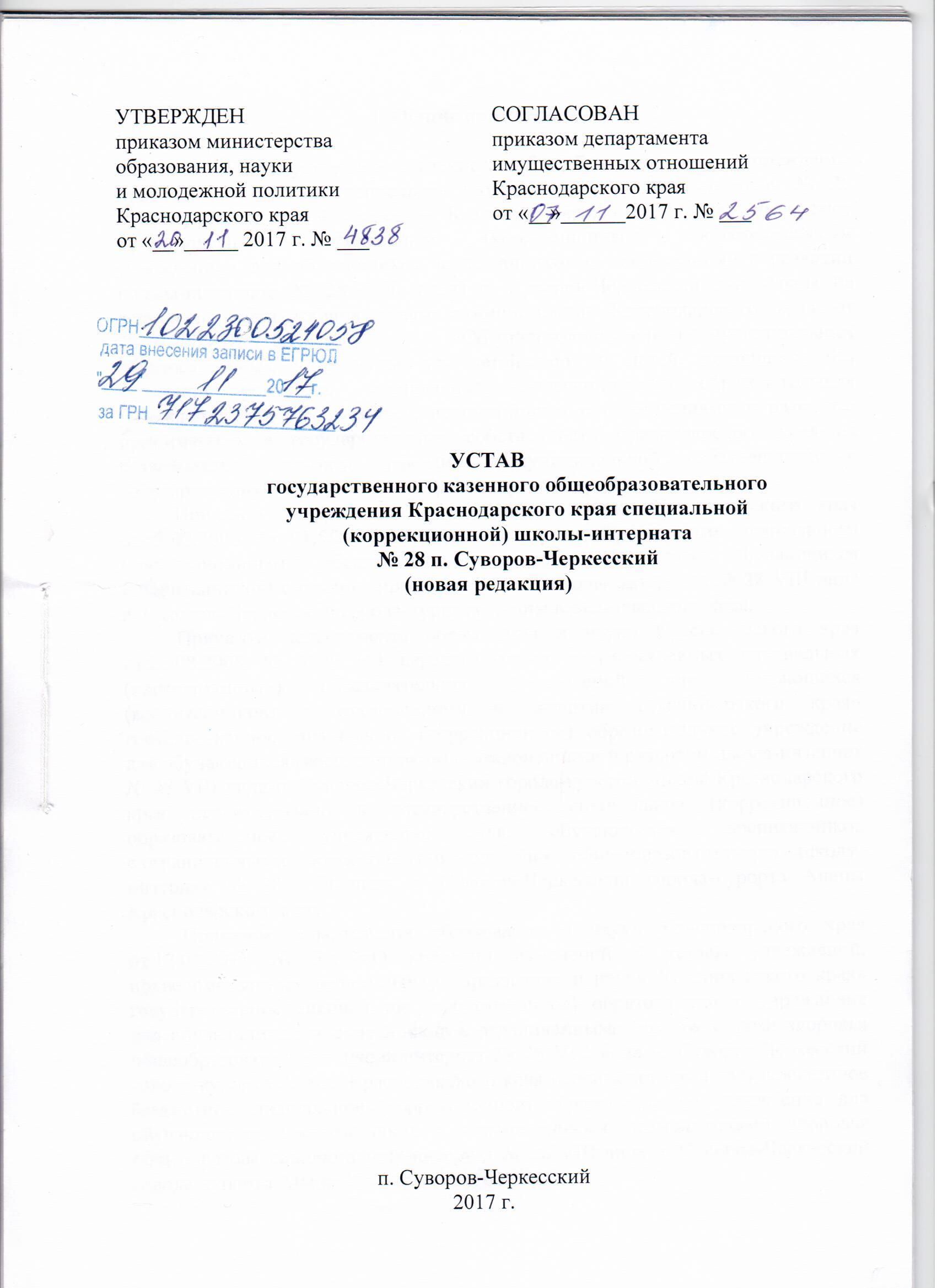 1. Общие положения1.1. Государственное казенное общеобразовательное учреждение Краснодарского края специальная (коррекционная) школа-интернат № 28 п. Суворов-Черкесский (далее – Казенное учреждение) ранее именуемое муниципальным специальным (коррекционным) образовательным учреждением для обучающихся, воспитанников с отклонениями в развитии школы-интерната № 28 (VIII вида) п. Суворов-Черкесский г.-к. Анапа на основании распоряжения главы администрации Краснодарского края от 28.10.2005 № 912-р «Об утверждении перечня муниципальных образовательных учреждений для детей-сирот и детей, оставшихся без попечения родителей, специальных (коррекционных) образовательных учреждений для обучающихся, воспитанников с отклонениями в развитии, принимаемых в государственную собственность Краснодарского края на безвозмездной основе» передано из муниципальной собственности в государственную собственность Краснодарского края.Приказом департамента образования и науки Краснодарского края от 3.02.2006 № 01.5/263 утвержден устав государственного специального (коррекционного) образовательного учреждения для обучающихся (воспитанников) с отклонениями в развитии школы-интерната № 28 VIII вида п. Суворов-Черкесский города-курорта Анапы Краснодарского края.Приказом департамента образования и науки Краснодарского края от 20.08.2008 № 3129 «О переименовании государственных специальных (коррекционных) образовательных учреждений для обучающихся (воспитанников) с отклонениями в развитии Краснодарского края» государственное специальное (коррекционное) образовательное учреждение для обучающихся (воспитанников) с отклонениями в развитии школа-интернат № 28 VIII вида п. Суворов-Черкесский города-курорта Анапы Краснодарского края переименовано в государственное специальное (коррекционное) образовательное учреждение для обучающихся, воспитанников с ограниченными возможностями здоровья общеобразовательную школу-интернат № 28 VIII вида п. Суворов-Черкесский города-курорта Анапы Краснодарского края.Приказом департамента образования и науки Краснодарского края от 12.01.2011 № 3/1 «О внесении изменений в уставы учреждений, подведомственных департаменту образования и науки Краснодарского края»  государственное специальное (коррекционное) образовательное учреждение для обучающихся, воспитанников с ограниченными возможностями здоровья общеобразовательная школа-интернат № 28 VIII вида п. Суворов-Черкесский города-курорта Анапы Краснодарского края переименовано в государственное бюджетное специальное (коррекционное) образовательное учреждение для обучающихся, воспитанников с ограниченными возможностями здоровья общеобразовательную школу-интернат № 28 VIII вида п. Суворов-Черкесский города-курорта Анапы Краснодарского края.Приказом министерства образования и науки Краснодарского края от 15.07.2014 № 3075 «О переименовании государственных бюджетных специальных (коррекционных) образовательных учреждений, подведомственных министерству образования и науки Краснодарского края» государственное бюджетное специальное (коррекционное) образовательное учреждение для обучающихся, воспитанников с ограниченными возможностями здоровья общеобразовательная школа-интернат № 28 VIII вида п. Суворов-Черкесский города-курорта Анапы Краснодарского края переименовано в государственное бюджетное общеобразовательное учреждение Краснодарского края специальную (коррекционную) школу-интернат № 28 п. Суворов-Черкесский.В соответствии с распоряжением главы администрации (губернатора) Краснодарского края от 29.12.2016 № 432-р«О создании государственных казенных общеобразовательных учреждений, подведомственных министерству образования, науки и молодежной политики Краснодарского края, путем изменения типа существующих государственных бюджетных общеобразовательных учреждений» создано государственное казенное общеобразовательное учреждение Краснодарского края специальная (коррекционная) школа-интернат № 28 п. Суворов-Черкесский путем изменения типа существующего государственного бюджетного общеобразовательного учреждения Краснодарского края специальной (коррекционной) школы-интерната № 28 п. Суворов-Черкесский.1.2. Наименование Казенного учреждения: полное– государственное казенное общеобразовательное учреждение Краснодарского края специальная (коррекционная) школа-интернат № 28 п. Суворов-Черкесский;сокращенное– ГКОУ школа-интернат № 28 п. Суворов-Черкесский. 1.3. Казенное учреждение является некоммерческой организацией, собственником имущества которой является Краснодарский край. 1.4. Казенное учреждение является юридическим лицом, находящимся в ведении министерства образования, науки и молодежной политики Краснодарского края, далее – Уполномоченный орган. Функции учредителя Казенного учреждения осуществляет Уполномоченный орган в соответствии с законодательством Российской Федерации и Краснодарского края.Функции собственника Казенного учреждения осуществляют департамент имущественных отношений Краснодарского края (далее– Краевой орган по управлению государственным имуществом) и Уполномоченный орган, если иное не установлено законодательством Краснодарского края.1.5. Место нахождения Казенного учреждения: Российская Федерация, 353426, Краснодарский край, город-курорт Анапа, п. Суворов-Черкесский, ул. Пушкина, 2. Почтовый адрес: Российская Федерация, 353426, Краснодарский край, город-курорт Анапа, п. Суворов-Черкесский, ул. Пушкина, 2. 1.6. Казенное учреждение отвечает по своим обязательствам находящимися в его распоряжении денежными средствами. При недостаточности указанных денежных средств субсидиарную ответственность по обязательствам такого учреждения несет собственник его имущества.1.7. Казенное учреждение может от своего имени приобретать гражданские права, соответствующие предмету и целям его деятельности, предусмотренным настоящим уставом, и нести обязанности, выступать в судах в соответствии с законодательством.1.8. Финансовое обеспечение деятельности Казенного учреждения осуществляется за счет средств краевого бюджета на основании бюджетной сметы.Доходы от приносящей доход деятельности Казенного учреждения, в том числе от платных услуг, оказанных Казенным учреждением, зачисляются в доход краевого бюджета.1.9. Казенное учреждение имеет самостоятельный баланс, обособленное имущество, лицевые счета в министерстве финансов Краснодарского края, печать со своим полным наименованием с изображением Государственного герба Российской Федерации.Казенное учреждение вправе иметь штампы и бланки со своим наименованием, зарегистрированную в установленном порядке эмблему и другие средства индивидуализации.1.10. Казенное учреждение считается созданным со дня внесения в установленном порядке соответствующей записи в Единый государственный реестр юридических лиц.1.11. Казенное учреждениефилиалов, представительств не имеет. 2. Цели, предмет и виды деятельности Казенного учреждения2.1. Казенное учреждение призвано способствовать: 2.1.1. Получению качественного образования лицами с ограниченными возможностями здоровья, коррекции нарушений развития и социальной адаптации, созданию ранней коррекционной помощи на основе специальных педагогических подходов и наиболее подходящих для этих лиц языков, методов и способов общения и условия, в максимальной степени способствующие получению образования определенного уровня и определенной направленности, а также социальному развитию этих лиц, в том числе посредством организации инклюзивного образования лиц с ограниченными возможностями здоровья;2.1.2. Психокоррекционной и терапевтической работе с обучающимися, способствующей компенсации отклонений в развитии их трудовой адаптации, трудоустройству;2.1.3. Формированию у обучающихся гражданской позиции и трудолюбия, развитию ответственности, самостоятельности и творческой активности;2.1.4. Сохранению и приумножению нравственных и культурных ценностей общества.2.2. Для достижения целей, указанных в п. 2.1 настоящего устава, Казенное учреждение в установленном законодательством порядке осуществляет следующие виды деятельности (предмет деятельности):2.2.1. Реализация образовательных программ, адаптированных для обучения лиц с умственной отсталостью, следующего уровня образования и направленности:начального общего образования в специальных (коррекционных) образовательных учреждениях;основного общего образования в специальных (коррекционных) образовательных учреждениях;программы допрофессиональной подготовки в специальных (коррекционных) образовательных учреждениях.2.2.2. Обеспечение предоставления психолого-педагогической, медицинской и социальной помощи обучающимся, испытывающим трудности в освоении основных образовательных (общеобразовательных) программ, своем развитии и социальной адаптации и интеграции их в обществе.2.3. Казенное учреждение вправе осуществлять следующие виды  деятельности, не являющимися основными видами деятельности, лишь постольку, поскольку это служит достижению целей, ради которых оно создано, и соответствующие этим целям:- организацию отдыха и оздоровления обучающихся в детских оздоровительных лагерях, организованных при Казенном учреждении;- реализацию собственной продукции, изготовленной в рамках образовательного процесса;- организацию научно-методической работы, в том числе проведение научных и методических конференций, семинаров.2.4. Казенное учреждение не вправе осуществлять виды деятельности, не предусмотренные настоящим уставом.Казенное учреждение вправе в качестве неосновной деятельности, при условии ее соответствия целям, предусмотренным настоящим уставом, осуществлять следующие виды приносящей доход деятельности:- организация и проведение коррекционных занятий по обучению детей дошкольного и школьного возраста;- организациядопрофессиональной подготовки;- организация кружковой и факультативной работы.2.5. Право Казенного учреждения осуществлять деятельность, на которую в соответствии с законодательством Российской Федерации требуется разрешительный документ (лицензия, свидетельство о государственной аккредитации и др.), возникает у Казенного учреждения со дня его получения или в указанный в нем срок и прекращается по истечении срока его действия, если иное не установлено законодательством.3. Прием в Казенное учреждение3.1. В Казенное учреждение могут быть приняты дети в возрасте от 6 лет 6 месяцев, при отсутствии противопоказаний по состоянию здоровья, но не позже достижения ими возраста 8 лет, за исключением случаев, предусмотренных настоящим уставом и действующим законодательством.По заявлению родителей (законных представителей) Уполномоченный орган вправе разрешить прием детей в Казенное учреждение для обучения в более раннем или более позднем возрасте.3.2. Прием в Казенное учреждение осуществляется по путевке Уполномоченного органа и на основании заключения психолого-медико-педагогической комиссии только с согласия родителей (законных представителей).3.3. При поступлении обучающихся, воспитанников в Казенное учреждение оформляется личное дело и школьный дневник наблюдения, которые ведутся в течение всего времени пребывания обучающихся, воспитанников в Казенном учреждении. Вся полученная информация является конфиденциальной и не может быть использована во вред правам и законным интересам ребенка.3.4. Зачисление детей в Казенное учреждение оформляется приказом руководителя Казенного учреждения. Для зачисления в Казенное учреждение родители (законные представители) представляют следующие документы:заявление на имя руководителя  Казенного учреждения;путевку Уполномоченного органа;заключение психолого-медико-педагогической комиссии;копию свидетельства о рождении (заверяется руководителем Казенного учреждения);личное дело (для обучающихся, воспитанников, прибывающих из других образовательных организаций).3.5. Казенное учреждение обязано ознакомить родителей обучающегося (законных представителей) со своим уставом, с лицензией на осуществление образовательной деятельности, с образовательными программами и другими документами, регламентирующими организацию и осуществление образовательной деятельности, права и обязанности обучающихся. 4. Содержание и организация образовательной деятельности4.1. Содержание образования и условия организации обучения и воспитания обучающихся с ограниченными возможностями здоровья определяются адаптированной образовательной программой, а для инвалидов также в соответствии с индивидуальной программой реабилитации инвалида.4.2.  Образовательная деятельность в Казенном учреждении ведется на государственном языке Российской Федерации - русском.4.3.  В рамках своей деятельности Казенное учреждение осуществляет:	обучение, воспитание умственно отсталых детей школьного возраста и коррекцию их психофизического развития;обучение и воспитание детей с умеренной умственной отсталостью и коррекцию их психофизического развития;обучение, воспитание детей со сложной структурой дефекта и коррекцию их психофизического развития;социально-трудовую адаптацию обучающихся и интеграцию их в общество;диагностику отклонений психофизического развития обучающихся.4.4. Казенное учреждение самостоятельно разрабатывает и утверждает образовательные программы в соответствии с федеральными государственными образовательными стандартами и с учетом соответствующих примерных основных образовательных программ.Образовательные программы реализуются Казенным учреждением как самостоятельно, так и посредством сетевых форм их реализации.При реализации образовательных программ используются различные образовательные технологии, в том числе дистанционные образовательные технологии.4.5.  При наличии необходимых условий Казенное учреждение может открывать подготовительный (нулевой класс) как пропедевтико-диагностический для детей, не прошедших организованного дошкольного воспитания и детей со сложной структурой дефекта.4.6. В Казенном учреждении могут открываться специальные классы для обучающихся с глубокой умственной отсталостью, со сложной структурой  дефекта, с расстройством аутистического спектра. Организация получения образования в классах для детей, страдающих расстройством аутистического спектра, осуществляется в порядке, установленным Уполномоченным органом.4.7. В Казенном учреждении создаются специальные условия для получения образования указанными обучающимися: условия обучения, воспитания и развития обучающихся, включающие в себя использование специальных образовательных программ и методов обучения и воспитания, специальных учебников, учебных пособий и дидактических материалов, специальных технических средств обучения коллективного и индивидуального пользования, проведение групповых и индивидуальных коррекционных занятий, обеспечение доступа в зданиеказенного учреждения, осуществляющих образовательную деятельность, идругие условия, без которых невозможно или затруднено освоение образовательных программ обучающимися с ограниченными возможностями здоровья.4.8. При получении образования обучающимся с ограниченными возможностями здоровья предоставляются бесплатно специальные учебники и учебные пособия, иная учебная литература.4.9. При получении образования обучающиеся с ограниченными возможностями здоровья, проживающие в Казенном учреждении, находятся на полном государственном обеспечении и обеспечиваются питанием.Иные обучающиеся с ограниченными возможностями здоровья обеспечиваются бесплатным двухразовым питанием.  4.10. Организация образовательной деятельности в Казенном учреждении регламентируется учебным планом, годовым календарным графиком, которые разрабатываются Казенным учреждением самостоятельно и согласовываются с Уполномоченным органом, а также расписанием занятий.4.11. В случаях, когда обучающиеся, воспитанники со сложной структурой дефекта не могут освоить учебную программу по отдельным предметам, их обучение ведется по индивидуальному плану и оценивается в соответствии с их личными успехами в обучении. Педагогический совет Казенного учреждения принимает решение о переводе детей на обучение по индивидуальному плану на основании изучения причин их неуспеваемости. Индивидуальные планы по отдельным предметам составляются учителем на каждый учебный год и утверждаются педагогическим советом Казенного учреждения.4.12. Учебные занятия для обучающихся организуются в первую смену по 5 дневной учебной неделе. Учебные занятия начинаются не ранее 8 часов.4.13. Учебный год в Казенном учреждении начинается 1 сентября, если этот день не является выходным. Продолжительность учебного года - 34 недели, в подготовительном (нулевом), первом классе - 33 недели. Продолжительность каникул в течение учебного года (суммарно) не менее 30 календарных дней. Для обучающихся подготовительных (нулевых), первых классов в течение года устанавливаются дополнительные каникулы - 1 неделя.Все коррекционные занятия проводятся по специально утвержденным графикам.4.14. Число учебных дней в неделю, начало и окончание учебных занятий, сроки каникул устанавливаются на каждый учебный год решением педагогического совета Казенного учреждения.4.15. Продолжительность учебной нагрузки на уроке не должна превышать 40 минут, за исключением первого класса.Обучение в первом (первом дополнительном) классе осуществляется с соблюдением следующих дополнительных требований:использование «ступенчатого» режима обучения в первом полугодии           (в сентябре, октябре  -  по 3 урока в день до 35 минут каждый, в ноябре -декабре -  по 4 урока до 35 минут каждый; январь  - май - по 4 урока до 40 минут каждый);обучение проводится без балльного оценивания знаний обучающихся и домашних заданий;организуются дополнительные недельные каникулы в середине третьей четверти при традиционном режиме обучения.Продолжительность перемен между уроками составляет не менее 10 минут, большой перемены (после 2 или 3 урока) - 20 - 30 минут. Вместо одной большой перемены допускается после 2 и 3 уроков устанавливать две перемены по 20 минут каждая.Продолжительность перемены между урочной и внеурочной деятельностью должна составлять не менее 30 минут (за исключением категории обучающихся с умеренной, тяжелой, глубокой умственной отсталостью, с тяжелыми множественными нарушениями развития, обучение которых осуществляется по специальной индивидуальной программе развития).Рекомендуется организовывать перемены на открытом воздухе. С этой целью, при проведении ежедневной динамической паузы рекомендуется увеличить продолжительность большой перемены до 45 минут, из которых не менее 30 минут отводится на организацию двигательно-активных видов деятельности обучающихся на спортплощадке организации.4.16. Ежедневное количество и последовательность учебных занятий, продолжительность перерывов между ними определяется расписанием, утвержденным приказом руководителя Казенного учреждения с учетом физиологических потребностей и гигиенических требований организации активного отдыха и питания обучающихся, воспитанников.4.17. Повседневное руководство учебной и воспитательной работой в учебных классах, группах осуществляется классным руководителем (воспитателем), назначаемым приказом руководителя Казенного учреждения по согласованию с заместителем директора по учебно-воспитательной работе.4.18. При проведении занятий по трудовому обучению, социально-бытовой ориентации (домоводству), факультативных занятий класс (группа) делится на две подгруппы. При делении класса (группы) на подгруппы учитывается профиль трудового обучения для девочек и мальчиков.4.19. Для обучающихся, воспитанников Казенного учреждения занятость второй половины дня организуется в соответствии с расписанием, утвержденным педагогическим советом Казенного учреждения.4.20. Для обучающихся, воспитанников, которые проживают на большом отдалении от Казенного учреждения, организуются группы выходного дня. Также в этих группах могут находиться воспитанники, которые по другим объективным причинам (материальные затруднения родителей (законных представителей), болезнь родителей (законных представителей), не могут уехать домой на выходные,  праздничные и (или) каникулярные дни.4.21.  Подвоз обучающихся, воспитанников осуществляется штатными водителями на школьных автобусах по графикам и схемам движения, утверждённым Казенным учреждением.4.22. Казенное учреждение обеспечивает занятия на дому с обучающимися, воспитанниками, которые по состоянию здоровья не могут посещать образовательную организацию, в соответствии с заключением медицинской организации на основании заявления родителей (законных представителей). Родители (законные представители) обязаны создать условия для проведения занятий на дому.4.23. Текущий контроль успеваемости обучающихся, воспитанников осуществляется учителями. Знания и умения обучающихся оцениваются в баллах: «5» - отлично, «4» - хорошо, «3» - удовлетворительно, «2» - неудовлетворительно. Учитель проверяет и оценивает работы (в том числе контрольные), устные ответы обучающихся, воспитанников, достигнутые ими знания, умения и навыки, выставляет оценки в классный журнал и дневник обучающегося, воспитанника.В подготовительном и первом классах знания и умения обучающихся не оцениваются. Безотметочное обучение может осуществляться во 2-ом классе в соответствии с решением педагогического совета Казенного учреждения.Безотметочное обучение может осуществляться в классах со сложной структурой дефекта в соответствии с решением педагогического совета Казенного учреждения. Промежуточные оценки в баллах в 3-9 классах выставляются за I, II, III и IV четверти. В конце учебного года выставляются годовые оценки. В 10-11 (12) классах обучающиеся, воспитанники аттестуются по полугодиям.4.24. Обучение в Казенном учреждении завершается итоговой аттестацией - экзаменом по трудовому обучению, состоящему из двух этапов: практической работы и устных ответов по билетам. Возможно с учётом особенностей психофизического развития обучающихся и важности оценки подготовленности выпускников к самостоятельной трудовой деятельности, оценка знаний не по экзаменационным билетам, а в форме собеседования членов комиссии с каждым обучающимся.4.25. Выпускники Казенного учреждения, успешно прошедшие итоговую аттестацию, получают свидетельства установленного образца.4.26. Обучающиеся, воспитанники могут быть освобождены от выпускных экзаменов по состоянию здоровья. В этом случае они также получают свидетельства установленного образца.4.27. По окончании 10-11 (12) классов с углубленной допрофессиональной подготовкой выпускники получают удостоверение, в котором указывается присвоенный квалификационный разряд по приобретенной специальности.Выпускникам 10-11 (12) классов, которым не присваивается квалификационный разряд, выдается производственная характеристика с перечнем работ, которые они способны выполнить самостоятельно.5.Права и обязанности участников образовательных отношений5.1. К участникам образовательных отношений помимо самого Казенного учреждения относятся обучающиеся, воспитанники, родители (законные представители) несовершеннолетних обучающихся, педагогические работники.5.2. Права и обязанности обучающихся Казенного учреждения охраняются Конвенцией о правах ребенка, принятой Организацией Объединенных Наций. 5.3.  Обучающимся предоставляются академические права на:5.3.1. Получение бесплатного дошкольного, начального общего, основного общего, среднего общего образования в пределах  федеральных государственных образовательных стандартов;5.3.2. Предоставление условий для обучения с учетом особенностей их психофизического развития и состояния здоровья, в том числе получение социально-педагогической и психологической помощи, бесплатной психолого-медико-педагогической коррекции;5.3.3. Обучение по индивидуальному учебному плану, в том числе ускоренное обучение, в пределах осваиваемой адаптированной образовательной программы в порядке, установленном локальными нормативными актами;5.3.4. Выбор факультативных предметов, курсов, из перечня, предлагаемого Казенным учреждением;5.3.5. Бесплатное пользование библиотечно-информационными ресурсами, учебной, производственной, научной базой Казенного учреждения;5.3.6. Развитие своих творческих способностей и интересов, включая участие в конкурсах, олимпиадах, выставках, смотрах, физкультурных мероприятиях, спортивных мероприятиях, в том числе в официальных спортивных соревнованиях, и других массовых мероприятиях.5.4. Казенное учреждение проводит мероприятия по охране здоровья обучающихся, воспитанников в соответствии с действующим законодательством.5.5. Обучающиеся в Казенном учреждении обязаны:5.5.1. Выполнять требования устава Казенного учреждения, правила внутреннего распорядка обучающихся и иных локальных нормативных актов по вопросам организации и осуществления образовательной деятельности;5.5.2. Заботиться о сохранении и об укреплении своего здоровья, стремиться к нравственному, духовному и физическому развитию и самосовершенствованию;5.5.3. Уважать честь и достоинство других обучающихся и работников Казенного учреждения, не создавать препятствий для получения образования другими обучающимися;5.5.4. Соблюдать правила противопожарной безопасности, бережно относиться к имуществу Казенного учреждения.5.6. Обучающимся запрещается:5.6.1. Использовать любые средства и вещества, способные привести к взрывам и пожарам;5.6.2. Причинять вред имуществу Казенного учреждения и других лиц;5.6.3. Применять физическую силу, запугивание и вымогательство во взаимоотношениях.5.7. Дисциплина в Казенном учреждении поддерживается на основе уважения человеческого достоинства обучающихся,  педагогов. Применение методов физического и психического насилия по отношению к обучающимся не допускается.5.8. Законными представителями несовершеннолетних обучающихся являются их родители, которые представляют их законные интересы в образовательных отношениях без специальных полномочий.Законными представителями несовершеннолетних обучающихся, оставшихся без попечения родителей, являются приемные родители, опекуны, попечители, либо в установленных семейным законодательством Российской Федерации случаях, органы опеки и попечительства или специально назначенные представители.5.9. Родители (законные представители) несовершеннолетних обучающихся имеют преимущественное право на обучение и воспитание детей перед всеми другими лицами. Они обязаны заложить основы физического, нравственного и интеллектуального развития личности ребенка.5.10. Родители (законные представители) несовершеннолетних обучающихся имеют право:5.10.1. С учетом рекомендаций психолого-медико-педагогической комиссии (при их наличии) выбирать формы получения образования и формы обучения, организации, осуществляющие образовательную деятельность, язык, факультативные и элективные учебные предметы, курсы, из перечня, предлагаемого Казенным учреждением;5.10.2. Знакомиться с уставом Казенного учреждения, лицензией на осуществление образовательной деятельности, с учебно-программной документацией и другими документами, регламентирующими организацию и осуществление образовательной деятельности;5.10.3. Знакомиться с содержанием образования, используемыми методами обучения и воспитания, образовательными технологиями, а также с оценками успеваемости своих детей;5.10.4. Защищать права и законные интересы обучающихся;5.10.5. Получать информацию обо всех видах планируемых обследований (психологических, психолого-педагогических) обучающихся, давать согласие на проведение таких обследований или участие в таких обследованиях, отказаться от их проведения или участия в них, получать информацию о результатах проведенных обследований обучающихся;5.10.6. Принимать участие в управлении Казенным учреждением в форме, определяемой уставом Казенного учреждения;5.10.7. Присутствовать при обследовании детей психолого-медико-педагогической комиссией, обсуждении результатов обследования и рекомендаций, полученных по результатам обследования, высказывать свое мнение относительно предлагаемых условий для организации обучения и воспитания детей.5.11. Родители (законные представители) несовершеннолетних обучающихся обязаны:5.11.1. Соблюдать правила внутреннего распорядка Казенного учреждения, правила проживания обучающихся в интернатах, требования локальных нормативных актов, которые устанавливают режим занятий обучающихся, порядок регламентации образовательных отношений между Казенным учреждением и обучающимися и (или) их родителями (законными представителями) и оформления возникновения, приостановления и прекращения этих отношений;5.11.2. Уважать честь и достоинство обучающихся и работников Казенного учреждения.5.12. За неисполнение или ненадлежащее исполнение обязанностей родители (законные представители) несовершеннолетних обучающихся несут ответственность, предусмотренную законодательством Российской Федерации.5.13. В целях защиты прав обучающихся родители (законные представители) несовершеннолетних обучающихся самостоятельно или через своих представителей вправе:5.13.1. Направлять в органы управления Казенным учреждением обращения о применении к работникам Казенного учреждения, нарушающим и (или) ущемляющим права обучающихся, родителей (законных представителей) несовершеннолетних обучающихся, дисциплинарных взысканий. Такие обращения подлежат обязательному рассмотрению указанными органами с привлечением обучающихся, родителей (законных представителей) несовершеннолетних обучающихся;5.13.2. Обращаться в комиссию по урегулированию споров между участниками образовательных отношений, в том числе по вопросам о наличии или об отсутствии конфликта интересов педагогического работника;5.13.3. Использовать не запрещенные законодательством Российской Федерации иные способы защиты прав и законных интересов.5.14. К работникам Казенного учреждения относятся руководящие, педагогические и иные работники, которые принимаются в Казенное учреждение на работу в соответствии с Трудовым кодексом Российской Федерации.5.15. Педагогические работники Казенного учреждения пользуются следующими академическими правами и свободами:5.15.1. Свобода выбора и использования педагогически обоснованных форм, средств, методов обучения и воспитания для данной категории обучающихся;5.15.2. Право на творческую инициативу, разработку и применение авторских программ и методов обучения и воспитания в пределах реализуемой образовательной программы, отдельного учебного предмета, курса;5.15.3. Право на выбор учебных пособий, материалов и иных средств обучения и воспитания в соответствии с адаптированной образовательной программой и в порядке, установленном законодательством об образовании;5.15.4. Право на участие в разработке образовательных программ, в том числе учебных планов, календарных учебных графиков, рабочих учебных предметов, курсов, методических материалов и иных компонентов образовательных программ;5.15.5. Право на осуществление творческой и исследовательской деятельности, участие в экспериментальной деятельности, разработках и во внедрении инноваций;5.15.6. Право на бесплатное пользование библиотеками и информационными ресурсами, а также доступ в порядке, установленном локальными нормативными актами Казенного учреждения, к информационно-телекоммуникационным сетям и базам данных, учебным и методическим материалам, музейным фондам, материально-техническим средствам обеспечения образовательной деятельности, необходимым для качественного осуществления педагогической или исследовательской деятельности в Казенном учреждении;5.15.7. Право на участие в управлении Казенным учреждением, в том числе в коллегиальных органах управления, в установленном порядке;5.15.8. Право на участие в обсуждении вопросов, относящихся к деятельности Казенного учреждения, в том числе через органы управления и общественные организации;5.15.9. Право на объединение в общественные профессиональные организации в формах и в порядке, которые установлены законодательством Российской Федерации;5.15.10. Право на обращение в комиссию по урегулированию споров между участниками образовательных отношений;5.15.11. Право на защиту профессиональной чести и достоинства, на справедливое и объективное расследование нарушения норм профессиональной этики педагогических работников.5.16. Конкретные трудовые (должностные) обязанности педагогических работников Казенного учреждения определяются трудовыми договорами и должностными инструкциями. Соотношение учебной (преподавательской) и другой педагогической работы в пределах рабочей недели или учебного года определяется соответствующим локальным нормативным актом Казенного учреждения, с учетом количества часов по учебному плану, специальности и квалификации работника.5.17. Режим рабочего времени и времени отдыха педагогических работников Казенного учреждения определяется коллективным договором, правилами внутреннего трудового распорядка, иными локальными нормативными актами Казенного учреждения, трудовым договором, графиками работы и расписанием занятий в соответствии с требованиями трудового законодательства и с учетом особенностей, установленных федеральным органом исполнительной власти, осуществляющим функции по выработке государственной политики и нормативно-правовому регулированию в сфере образования.5.18. Медицинское обеспечение в Казенном учреждении осуществляют штатные медицинские работники, которые отвечают за охрану здоровья обучающихся и укрепление их психофизического состояния, диспансеризацию, проведение профилактических мероприятий и контролируют соблюдение санитарно-гигиенического и противоэпидемического режима, организацию физического воспитания и закаливания, питания, в том числе диетического.Медицинские работники оказывают помощь педагогам в организации индивидуального и дифференцированного подхода к обучающимся с учетом здоровья и особенностей их развития, дают им рекомендации по медико-педагогической коррекции, подбору профиля трудового обучения, профессиональной ориентации, трудоустройству обучающихся, а также родителям (законным представителям) о необходимости соблюдения охранительного режима в домашних условиях в целях профилактики заболеваний. 6. Имущество Казенного учреждения6.1. Имущество Казенного учреждения принадлежит ему на праве оперативного управления в соответствии с Гражданским кодексом Российской Федерации.6.2. Право оперативного управления имуществом, в отношении которого собственником принято решение о закреплении за Казенным учреждением, возникает у Казенного учреждения с момента передачи имущества, если иное не установлено законом и иными правовыми актами или решением собственника.Казенное учреждение обеспечивает осуществление государственной регистрации права оперативного управления на недвижимое имущество и сделок с ним в случаях и порядке, предусмотренных законом.6.3. Плоды, продукция и доходы от использования имущества, находящегося в оперативном управлении Казенного учреждения, а также имущество, приобретенное Казенным учреждением по договору или иным основаниям, поступают в оперативное управление Казенного учреждения в порядке, установленном Гражданским кодексом Российской Федерации, другими законами и иными правовыми актами для приобретения права собственности.6.4. Право оперативного управления имуществом прекращается по основаниям и в порядке, предусмотренным Гражданским кодексом Российской Федерации, другими законами и иными правовыми актами для прекращения права собственности, а также в случаях правомерного изъятия имущества у Казенного учреждения по решению собственника.6.5. Казенное учреждение в отношении имущества, находящегося у него на праве оперативного управления, обеспечивает его бухгалтерский учет, инвентаризацию, сохранность и несет бремя расходов на его содержание.6.6. Казенное учреждение не вправе отчуждать либо иным способом распоряжаться имуществом без согласия собственника имущества.6.7. Казенное учреждение владеет, пользуется имуществом, принадлежащим ему на праве оперативного управления в пределах, установленных законом, в соответствии с целями своей деятельности, назначением этого имущества и, если иное не установлено законом, распоряжается этим имуществом с согласия собственника этого имущества в лице уполномоченных им органов.6.8. Казенное учреждение не вправе выступать учредителем (участником) юридических лиц.6.9. Земельный участок, необходимый для выполнения Казенным учреждением своих уставных задач, предоставляется ему на праве постоянного (бессрочного) пользования в соответствии с действующим законодательством.6.10. Права Казенного учреждения на объекты интеллектуальной собственности регулируются законодательством Российской Федерации.6.11. Контроль за использованием по назначению и сохранностью имущества, закрепленного за Казенным учреждением на праве оперативного управления, осуществляют Краевой орган по управлению государственным имуществом и Уполномоченный орган в соответствии с действующим законодательством.7. Права и  обязанности Казенного учреждения7.1. Для выполнения уставных целей Казенное учреждение имеет право в порядке, установленном законодательством Российской Федерации:создавать филиалы, представительства;утверждать положения о филиалах, представительствах, назначать их руководителей, принимать решения о прекращении деятельности филиалов, представительств;заключать договоры с юридическими и физическими лицами, не противоречащие законодательству Российской Федерации, а также целям и предмету деятельности Казенного учреждения.7.2. Казенное учреждение обязано:7.2.1. Вести бухгалтерский учет, представлять бухгалтерскую отчетность и статистическую отчетность в порядке, установленном законодательством Российской Федерации;7.2.2. Обеспечивать своевременно и в полном объеме выплату работникам заработной платы и иных выплат, производить индексацию заработной платы в соответствии с действующим законодательством Российской Федерации;7.2.3. Обеспечивать своим работникам безопасные условия труда и нести ответственность в установленном законодательством Российской Федерации порядке за ущерб, причиненный их здоровью и трудоспособности;7.2.4. Обеспечивать гарантированные условия труда и меры социальной защиты своих работников;7.2.5. Обеспечивать учет и сохранность документов по личному составу, а также своевременную передачу их на государственное хранение в установленном порядке;7.2.6. Обеспечивать сохранность имущества, закрепленного за Казенным учреждением на праве оперативного управления, использовать его эффективно и строго по назначению.7.2.7. Обеспечивать реализацию в полном объеме образовательных программ, соответствие качества подготовки обучающихся установленным требованиям, соответствие применяемых форм, средств, методов обучения и воспитания возрастным, психофизическим особенностям, склонностям, способностям, интересам и потребностям обучающихся;7.2.8. Соблюдать права и свободы обучающихся, родителей (законных представителей) несовершеннолетних обучающихся, работников Казенного учреждения;7.2.9. Обеспечивать защиту персональных данных работников, обучающихся и их родителей (законных представителей) от несанкционированного доступа и разглашения;7.2.10. Обеспечивать создание и ведения официального сайта Казенного  учреждения в сети «Интернет». Порядок размещения на официальном сайте Казенного учреждения в сети «Интернет» информации о нем, в том числе ее содержание и форма предоставления, устанавливается Правительством Российской Федерации;7.2.11.Осуществлять создание необходимых условий для охраны и укрепления здоровья, организации питания обучающихся и работников Казенного учреждения;7.2.12.Осуществлять использование и совершенствование методов обучения и воспитания, дистанционных образовательных технологий, электронного обучения.7.3. Казенное учреждение вправе осуществлять иные права и несет иные обязанностив соответствии с действующим законодательством Российской Федерации и настоящим уставом.7.4. Казенное учреждение несет ответственность в установленном законодательством Российской Федерации порядке за невыполнение или ненадлежащее выполнение функций, отнесенных к его компетенции, за реализацию не в полном объеме образовательных программ в соответствии с учебным планом, качество образования своих выпускников, а также за жизнь и здоровье обучающихся во время организации учебных занятий, работников Казенного учреждения в рабочее время. За нарушение или незаконное ограничение права на образование и предусмотренных законодательством об образовании прав и свобод обучающихся, родителей (законных представителей) несовершеннолетних обучающихся, нарушение требований к организации и осуществлению образовательной деятельности Казенное учреждение и его должностные лица несут ответственность в соответствии с действующим законодательством Российской Федерации.8. Порядок управления деятельностью Казенного учреждения8.1. Казенное учреждение возглавляет директор, далее именуемый Руководитель, назначаемый на эту должность и освобождаемый от нее Уполномоченным органом в установленном законодательством порядке.Права и обязанности Руководителя, а также основания для прекращения трудовых отношений с ним регламентируются трудовым договором, заключаемым с Руководителем Уполномоченным органом на срок до 5 лет.8.2. Руководитель действует от имени Казенного учреждения без доверенности, представляет его интересы на территории Российской Федерации и за ее пределами.Руководитель действует на принципе единоначалия и несет ответственность за последствия своих действий в соответствии с законодательством Российской Федерации, законодательством Краснодарского края, настоящим уставом и заключенным с ним трудовым договором.8.3. Руководитель в соответствии с законодательством осуществляет следующие полномочия:8.3.1. Осуществляет прием и увольнение работников Казенного учреждения, расстановку кадров, распределение должностных обязанностей;8.3.2. Несет ответственность за уровень квалификации работников Казенного учреждения;8.3.3. Вносит предложения в Уполномоченный орган о структуре и штатном расписании Казенного учреждения;8.3.4. Обеспечивает рациональное использование имущества, в том числе финансовых средств, принадлежащих Казенному учреждению.8.3.5. Издает приказы, обязательные к исполнению всеми работниками и обучающимися Казенного учреждения;8.3.6. Утверждает расписание учебных занятий Казенного учреждения.8.4. В соответствии с Федеральными законами «Об обороне», «О воинской обязанности и военной службе» и «О мобилизационной подготовке и мобилизации в Российской Федерации» Руководитель:8.4.1. Организует воинский учет граждан, пребывающих в запасе, и граждан, подлежащих призыву на военную службу;8.4.2. Создает необходимые условия для выполнения работниками воинской обязанности;8.4.3. Представляет отчетные документы и другие сведения в органы местного самоуправления и военные комиссариаты;8.4.4. Выполняет договорные обязательства, а в военное время - и государственные заказы по установленным заданиям;8.4.5. Проводит бронирование военнообязанных граждан при наличии мобилизационных заданий, установленных уполномоченными на то государственными органами;8.4.6. Обеспечивает своевременное оповещение и явку граждан, подлежащих призыву на военную службу по мобилизации, и состоящих с Казенным учреждением в трудовых отношениях, на сборные пункты или в воинские части;8.4.7. Обеспечивает поставку техники на сборные пункты или в воинские части в соответствии с планами мобилизации;8.4.8. Является начальником штаба гражданской обороны Казенного учреждения.8.5. Для обеспечения коллегиальности в решении вопросов учебно - методической и воспитательной работы, физического развития и воспитания обучающихся создается Педагогический совет - постоянно действующий коллегиальный орган самоуправления педагогических работников Казенного учреждения, состав и деятельность которого определяются положением, утверждаемым приказом Руководителя.8.6. Председателем Педагогического совета является Руководитель Казенного учреждения. В состав Педагогического совета входят педагогические и руководящие работники Казенного учреждения. Педагогический совет созывается по мере необходимости, но не реже 4 раз в год.8.7. Заседание Педагогического совета считается правомочным, если на нем присутствует не менее двух третей его состава. Решение принимается простым большинством голосов. Решения Педагогического совета, принятые в пределах его полномочий и в соответствии с действующим законодательством, обязательны для всех работников и обучающихся Казенного учреждения.8.8. К компетенции Педагогического совета относится:- анализ, оценка и планирование фактического объема и качества знаний, умений и навыков обучающихся и выпускников;- анализ, оценка и планирование коррекционной, воспитательной и методической работы;- анализ, оценка и планирование результатов аттестаций, экспертизы, инспектирования и локального контроля образовательной деятельности;- анализ и оценка содержания и качества дополнительных образовательных услуг, в том числе платных;- утверждение образовательных программ и учебных планов;- утверждение календарных учебных графиков;- определение направлений и объема комплексного методического обеспечения предметов;- разработка, апробация и оценка эффективности применения педагогическими работниками Казенного учреждения новых педагогических, коррекционных и воспитательных технологий, форм и методов теоретического и производственного обучения, новых учебников, пособий и технических средств обучения;- рассмотрение вопросов экспериментальной и исследовательской педагогической работы;- рассмотрение кандидатур из числа педагогических работников и их выдвижение на поощрения и награды;- планирование, организация, координация и содействие деятельности методических объединений Казенного учреждения;- координация работы педагогических работников с родителями (законными представителями) обучающихся;- принятие решения  о переводе в следующий класс и отчислении обучающихся.9. Реорганизация и ликвидация Казенного учреждения9.1. Реорганизация Казенного учреждения осуществляется в установленном законодательством Российской Федерации порядке.9.2. В случаях, установленных законом, реорганизация Казенного учреждения в форме его разделения или выделения из его состава другого юридического лица (юридических лиц) осуществляется по решению уполномоченных государственных органов или по решению суда.9.3. Реорганизация влечет за собой переход прав и обязанностей Казенного учреждения к его правопреемнику в соответствии с действующим законодательством Российской Федерации.9.4. Казенное учреждение считается реорганизованным, за исключением случаев реорганизации в форме присоединения, с момента государственной регистрации вновь возникших юридических лиц.При реорганизации Казенного учреждения в форме присоединения к нему другого юридического лица Казенное учреждение считается реорганизованным с момента внесения в Единый государственный реестр юридических лиц записи о прекращении деятельности присоединенного юридического лица.9.5. Казенное учреждение может быть ликвидировано в порядке, установленном законодательством Российской Федерации.9.6. Ликвидация Казенного учреждения влечет его прекращение без перехода прав и обязанностей в порядке правопреемства к другим лицам.С момента назначения ликвидационной комиссии к ней переходят полномочия по управлению делами Казенного учреждения. Ликвидационная комиссия от имени ликвидируемого Казенного учреждения выступает в суде.Ликвидационная комиссия составляет ликвидационные балансы и представляет их Уполномоченному органу для утверждения и осуществляет иные действия по ликвидации Казенного учреждения в соответствии с законодательством.9.7. Распоряжение оставшимся после удовлетворения требований кредиторов имуществом ликвидируемого Казенного учреждения осуществляется Краевым органом по управлению государственным имуществом в установленном законодательством порядке.9.8. Ликвидация Казенного учреждения считается завершенной, а Казенное учреждение - прекратившим существование после внесения записи об этом в Единый государственный реестр юридических лиц.9.9. При ликвидации и реорганизации Казенного учреждения увольняемым работникам гарантируется соблюдение их прав и интересов в соответствии с законодательством Российской Федерации.9.10. При реорганизации и ликвидации Казенного учреждения все документы (управленческие, финансово-хозяйственные, по личному составу и другие) передаются в порядке, установленном действующим законодательством Российской Федерации, в государственный архив.10. Заключительные положения10.1. Внесение изменений в устав, утверждение устава Казенного учреждения в новой редакции осуществляется в порядке, установленном постановлением главы администрации (губернатора) Краснодарского края от 23 сентября 2010 года № 808 «Об утверждении Порядка принятия решения о создании, реорганизации, ликвидации, проведения реорганизации, ликвидации, изменения типа государственных учреждений Краснодарского края, а также об утверждении уставов государственных учреждений Краснодарского края и внесения в них изменений».Все изменения и дополнения к настоящему уставу после согласования Краевым органом по управлению государственным имуществом и утверждения Уполномоченным органом подлежат государственной регистрации в установленном порядке.